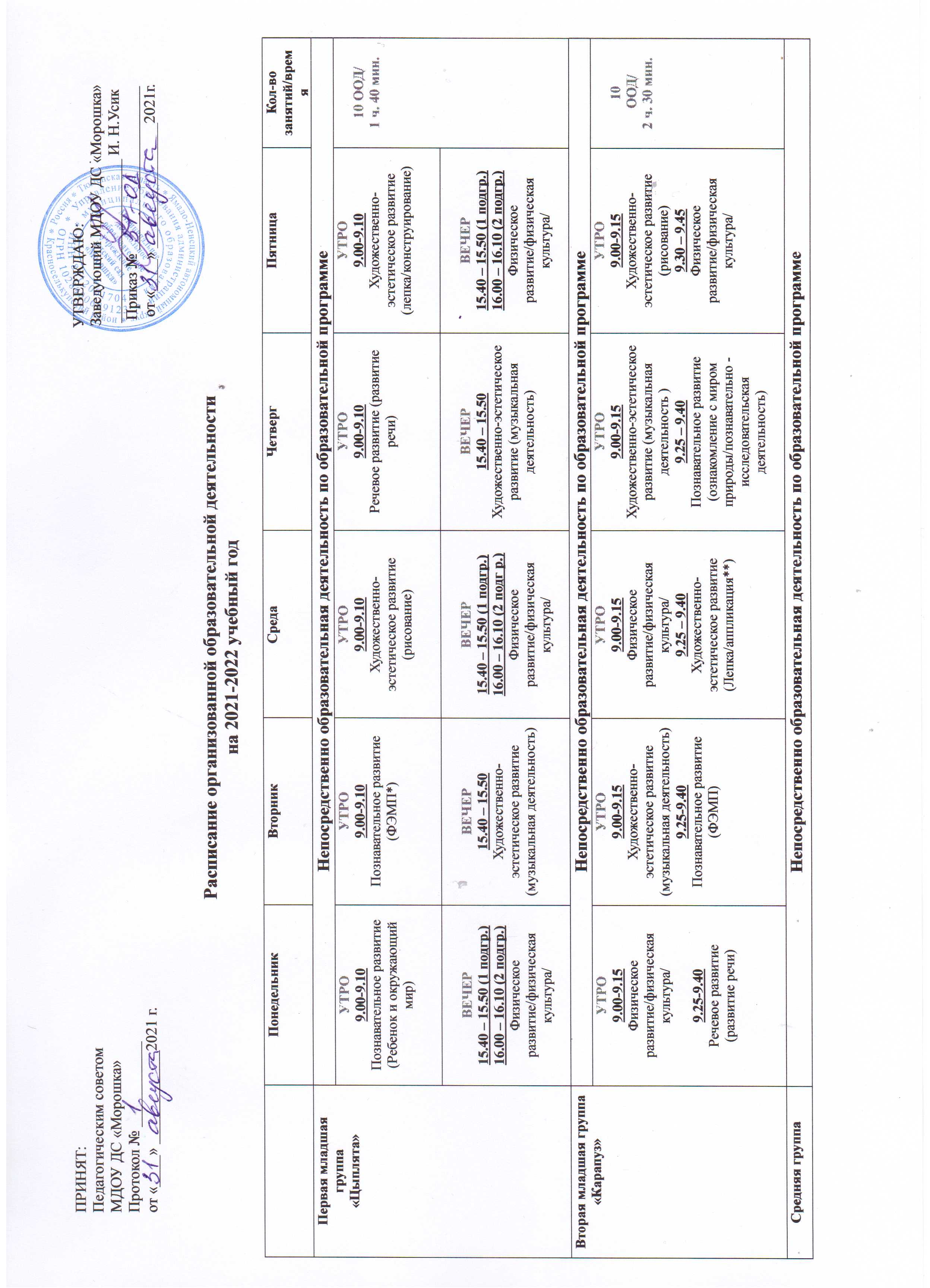 ПРИНЯТ:                                                                                                                                                                                                                   УТВЕРЖДАЮ:Педагогическим советом                                                                                                                                                                                          Заведующий МДОУ ДС «Морошка»МДОУ ДС «Морошка»                                                                                                                                                                                              _____________________ И. Н.УсикПротокол № ___________                                                                                                                                                                                          Приказ № _____________________от «____» ____________2021 г.                                                                                                                                                                                  от «____» ________________2021г.                     Расписание организованной образовательной деятельности на 2021-2022 учебный год_________________________________________*ФЭМП – формирование элементарных математических представлений**Лепка/аппликация – чередуются через неделюПонедельникВторникСредаЧетвергПятницаКол-во занятий/времяПервая младшая группа«Цыплята»Непосредственно образовательная деятельность по образовательной программеНепосредственно образовательная деятельность по образовательной программеНепосредственно образовательная деятельность по образовательной программеНепосредственно образовательная деятельность по образовательной программеНепосредственно образовательная деятельность по образовательной программеНепосредственно образовательная деятельность по образовательной программеПервая младшая группа«Цыплята»УТРО9.00-9.10 Познавательное развитие (Ребенок и окружающий мир)УТРО9.00-9.10Познавательное развитие (ФЭМП*)УТРО9.00-9.10 Художественно-эстетическое развитие (рисование)УТРО9.00-9.10 Речевое развитие (развитие речи)УТРО9.00-9.10 Художественно-эстетическое развитие (лепка/конструирование)10 ООД/ 1 ч. 40 мин.Первая младшая группа«Цыплята»ВЕЧЕР15.40 – 15.50 (1 подгр.)16.00 – 16.10 (2 подгр.)Физическое развитие/физическая культура/ВЕЧЕР15.40 – 15.50Художественно-эстетическое развитие (музыкальная деятельность)ВЕЧЕР15.40 – 15.50 (1 подгр.)16.00 – 16.10 (2 подг р.)Физическое развитие/физическая культура/ВЕЧЕР15.40 – 15.50Художественно-эстетическое развитие (музыкальная деятельность)ВЕЧЕР15.40 – 15.50 (1 подгр.)16.00 – 16.10 (2 подгр.)Физическое развитие/физическая культура/10 ООД/ 1 ч. 40 мин.Вторая младшая группа «Карапуз»Непосредственно образовательная деятельность по образовательной программеНепосредственно образовательная деятельность по образовательной программеНепосредственно образовательная деятельность по образовательной программеНепосредственно образовательная деятельность по образовательной программеНепосредственно образовательная деятельность по образовательной программеНепосредственно образовательная деятельность по образовательной программеВторая младшая группа «Карапуз»УТРО9.00-9.15 Физическое развитие/физическая культура/9.25-9.40 Речевое развитие (развитие речи) УТРО9.00-9.15 Художественно-эстетическое развитие (музыкальная деятельность)9.25-9.40 Познавательное развитие (ФЭМП)УТРО9.00-9.15 Физическое развитие/физическая культура/9.25 – 9.40Художественно-эстетическое развитие (Лепка/аппликация**)УТРО9.00-9.15 Художественно-эстетическое развитие (музыкальная деятельность )9.25 – 9.40Познавательное развитие(ознакомление с миром природы/познавательно -исследовательская деятельность)УТРО9.00-9.15 Художественно-эстетическое развитие (рисование)9.30 – 9.45Физическое развитие/физическая культура/10 ООД/ 2 ч. 30 мин.Средняя группа «Звездочки»Непосредственно образовательная деятельность по образовательной программеНепосредственно образовательная деятельность по образовательной программеНепосредственно образовательная деятельность по образовательной программеНепосредственно образовательная деятельность по образовательной программеНепосредственно образовательная деятельность по образовательной программеНепосредственно образовательная деятельность по образовательной программеСредняя группа «Звездочки»УТРО9.00-9.20 Познавательное развитие(ознакомление с миром природы/приобщение к социокультурным ценностям /познавательно -исследовательская деятельность)9.30-9.50 Художественно-эстетическое развитие (музыкальная деятельность)УТРО9.00-9.20 Физическое развитие/физическая культура/9.30-9.50 Речевое развитие (развитие речи)УТРО9.00-9.20  Художественно-эстетическое развитие (Лепка/аппликация) 9.30-9.50 Художественно-эстетическое развитие (музыкальная деятельность)11.35 – 11.55Физическое развитие/физическая культура на улице/УТРО9.00-9.20 Физическое развитие/физическая культура/9.30-9.50 Познавательное развитие (ФЭМП)УТРО9.00-9.20 Художественно-эстетическое развитие (рисование)  9.30-9.50 Конструктивно – модельная деятельность11 ООД/ 3 ч. 20 мин.Старшая группа    «Ромашка»Непосредственно образовательная деятельность по образовательной программеНепосредственно образовательная деятельность по образовательной программеНепосредственно образовательная деятельность по образовательной программеНепосредственно образовательная деятельность по образовательной программеНепосредственно образовательная деятельность по образовательной программеНепосредственно образовательная деятельность по образовательной программеСтаршая группа    «Ромашка»УТРО9.00-9.25 Познавательное развитие(ознакомление с миром природы/приобщение к социокультурным ценностям)9.35-9.55 Речевое развитие (развитие речи)УТРО9.00-9.25 Познавательное развитие (ФЭМП)9.35-9.55 Физическое развитие/физическая культура/УТРО9.00-9.25 Художественно-эстетическое развитие (музыкальная деятельность)9.35-9.55 Познавательное развитие (познавательно -исследовательская деятельность)УТРО9.00-9.25 Речевое развитие (развитие речи)9.35-9.55 Художественно-эстетическое развитие (музыкальная деятельность) 11.40 – 12.00Физическое развитие/физическая культура на улицеУТРО9.00-9.25 Физическое развитие/физическая культура9.35-9.55 Конструктивно – модельная деятельность13 ООД/2 ФКСтаршая группа    «Ромашка»УТРО9.00-9.25 Познавательное развитие(ознакомление с миром природы/приобщение к социокультурным ценностям)9.35-9.55 Речевое развитие (развитие речи)УТРО9.00-9.25 Познавательное развитие (ФЭМП)9.35-9.55 Физическое развитие/физическая культура/УТРО9.00-9.25 Художественно-эстетическое развитие (музыкальная деятельность)9.35-9.55 Познавательное развитие (познавательно -исследовательская деятельность)УТРО9.00-9.25 Речевое развитие (развитие речи)9.35-9.55 Художественно-эстетическое развитие (музыкальная деятельность) 11.40 – 12.00Физическое развитие/физическая культура на улицеУТРО9.00-9.25 Физическое развитие/физическая культура9.35-9.55 Конструктивно – модельная деятельность15 ООД/ 5ч 50 мин.Старшая группа    «Ромашка»ВЕЧЕР15.40 – 16.05Факультатив «Финансовый гений» ВЕЧЕР15.40 – 16.05Художественно-эстетическое развитие (рисование)ВЕЧЕР15.40 – 16.05Факультатив «Навигатум: В мире профессий»ВЕЧЕР15.40 – 16.05Художественно-эстетическое развитие (лепка/аппликация)15 ООД/ 5ч 50 мин.Подготовительная группа  «Росточек»Непосредственно образовательная деятельность по образовательной программеНепосредственно образовательная деятельность по образовательной программеНепосредственно образовательная деятельность по образовательной программеНепосредственно образовательная деятельность по образовательной программеНепосредственно образовательная деятельность по образовательной программеНепосредственно образовательная деятельность по образовательной программеПодготовительная группа  «Росточек»УТРО9.00-9.30 Познавательное развитие (ознакомление с миром природы/приобщение к социокультурным ценностям) 9.40 – 10.10Физическое развитие/физическая культураУТРО9.00-9.30 Речевое развитие (развитие речи)9.40 – 10.10Художественно-эстетическое развитие (музыкальная деятельность)УТРО9.00-9.30 Познавательное развитие (ФЭМП)9.40 – 10.10 Художественно-эстетическое развитие (лепка/аппликация)УТРО9.00-9.30 Речевое развитие (развитие речи)9.40 – 10.10Физическое развитие/физическая культура УТРО9.00-9.30 Познавательное развитие (познавательно -исследовательская деятельность)9.40 – 10.10 Художественно-эстетическое развитие (рисование)11.30  -12.00Физическое развитие/физическая культура на улице14 ООД/2 ФКПодготовительная группа  «Росточек»УТРО9.00-9.30 Познавательное развитие (ознакомление с миром природы/приобщение к социокультурным ценностям) 9.40 – 10.10Физическое развитие/физическая культураУТРО9.00-9.30 Речевое развитие (развитие речи)9.40 – 10.10Художественно-эстетическое развитие (музыкальная деятельность)УТРО9.00-9.30 Познавательное развитие (ФЭМП)9.40 – 10.10 Художественно-эстетическое развитие (лепка/аппликация)УТРО9.00-9.30 Речевое развитие (развитие речи)9.40 – 10.10Физическое развитие/физическая культура УТРО9.00-9.30 Познавательное развитие (познавательно -исследовательская деятельность)9.40 – 10.10 Художественно-эстетическое развитие (рисование)11.30  -12.00Физическое развитие/физическая культура на улице16ООД/ 8 ч. 00 мин.Подготовительная группа  «Росточек»ВЕЧЕР15.40 – 16.10Художественно-эстетическое развитие (рисование)ВЕЧЕР15.40 – 16.10 Факультатив «Финансовый гений»ВЕЧЕР15.40 – 16.10 Художественно-эстетическое развитие (музыкальная деятельность)ВЕЧЕР15.40 - 16.10 Конструктивно – модельная деятельностьВЕЧЕР15.40 – 16.10Факультатив «Навигатум: В мире профессий»16ООД/ 8 ч. 00 мин.Подготовительная группа «Солнышко»Непосредственно образовательная деятельность по образовательной программеНепосредственно образовательная деятельность по образовательной программеНепосредственно образовательная деятельность по образовательной программеНепосредственно образовательная деятельность по образовательной программеНепосредственно образовательная деятельность по образовательной программеНепосредственно образовательная деятельность по образовательной программеПодготовительная группа «Солнышко»УТРО9.00-9.30Познавательное развитие (ознакомление с миром природы/ приобщение к социокультурным ценностям)9.40-10.10 Художественно-эстетическое развитие (Рисование)УТРО9.00-9.30 Познавательное развитие (ФЭМП)9.40 – 10.10 Художественно-эстетическое развитие (Лепка/аппликация)11.30 – 12.00 Физическое развитие/физическая культура на улице УТРО9.00-9.30 Речевое развитие (развитие речи)9.40-10.10 Физическое развитие/физическая культураУТРО9.00-9.30Речевое развитие (развитие речи)9.40 – 10.10 Художественно-эстетическое развитие (Рисование)УТРО9.00-9.30 Познавательное развитие (познавательно-исследовательская деятельность)9.40 – 10.10 Художественно-эстетическое развитие (музыкальная деятельность)14 ООД/2 ФКПодготовительная группа «Солнышко»УТРО9.00-9.30Познавательное развитие (ознакомление с миром природы/ приобщение к социокультурным ценностям)9.40-10.10 Художественно-эстетическое развитие (Рисование)УТРО9.00-9.30 Познавательное развитие (ФЭМП)9.40 – 10.10 Художественно-эстетическое развитие (Лепка/аппликация)11.30 – 12.00 Физическое развитие/физическая культура на улице УТРО9.00-9.30 Речевое развитие (развитие речи)9.40-10.10 Физическое развитие/физическая культураУТРО9.00-9.30Речевое развитие (развитие речи)9.40 – 10.10 Художественно-эстетическое развитие (Рисование)УТРО9.00-9.30 Познавательное развитие (познавательно-исследовательская деятельность)9.40 – 10.10 Художественно-эстетическое развитие (музыкальная деятельность)16 ООД/ 8ч. 00 мин.Подготовительная группа «Солнышко»ВЕЧЕР15.40-16.10 Художественно-эстетическое развитие (музыкальная деятельность)ВЕЧЕР15.40 – 16.10Факультатив «Навигатум: В мире профессий»ВЕЧЕР15.40 – 16.10Факультатив «Финансовый гений»ВЕЧЕР15.40-16.10 Физическое развитие/физическая культураВЕЧЕР15.40 – 16.10Конструктивно – модельная деятельность16 ООД/ 8ч. 00 мин.